Конспект занятия «Рисование песком»Цель: прививать в процессе познавательной деятельности интерес к окружающему миру, развивать мелкую моторику, тактильную чувствительность.Ход занятияВоспитатель: здравствуйте, дети!- Ребята, вы любите путешествовать? (Ответы детей). Тогда мы с вами сегодня отправимся в путешествие в страну смешариков, но не в обычную,а из песка.Воспитатель: Чтобы попасть в Песочную страну, нужно встать вокруг песочницы и взяться за руки. Вытяните руки над песочницей ладонями вверх и произнесите за мной волшебные слова: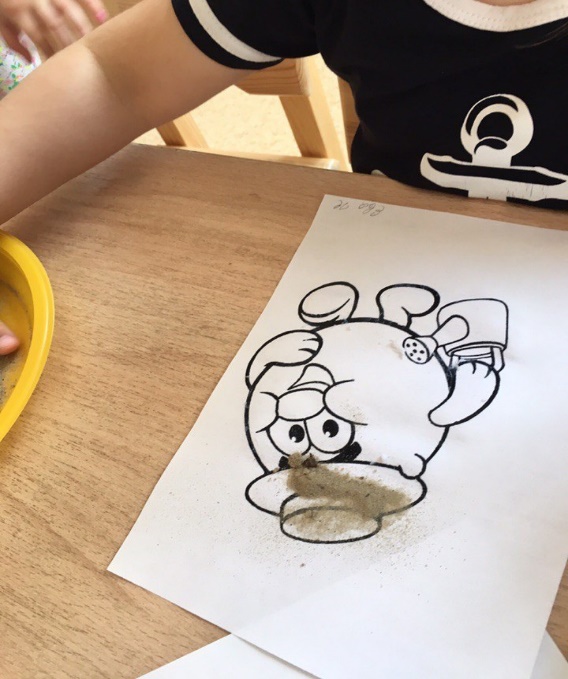 Ты в ладошки наши посмотри,В них доброту, любовь найди,Чтоб злодеев побеждать,Мало просто много знать,Надо быть активнымСмелым, добрым, сильнымА ещё желательноДелать всё внимательно.Воспитатель: мы начинаем с вами путь по волшебной Песочной стране. Здесь пока еще ничего нет, но скоро вы станете настоящими творцами и добрыми волшебниками.Воспитатель: Ребята давайте поздороваемся с песком, прикоснёмся к нему погладим ладошками и скажем здравствуй песочек.Дети: здравствуй песочек.Воспитатель: Ребята в волшебной Песочной стране есть правила:Здесь нельзя кусаться, дратьсяИ в глаза песком кидаться!Стран чужих не разорять!Песок - мирная страна.Можно строить и чудить,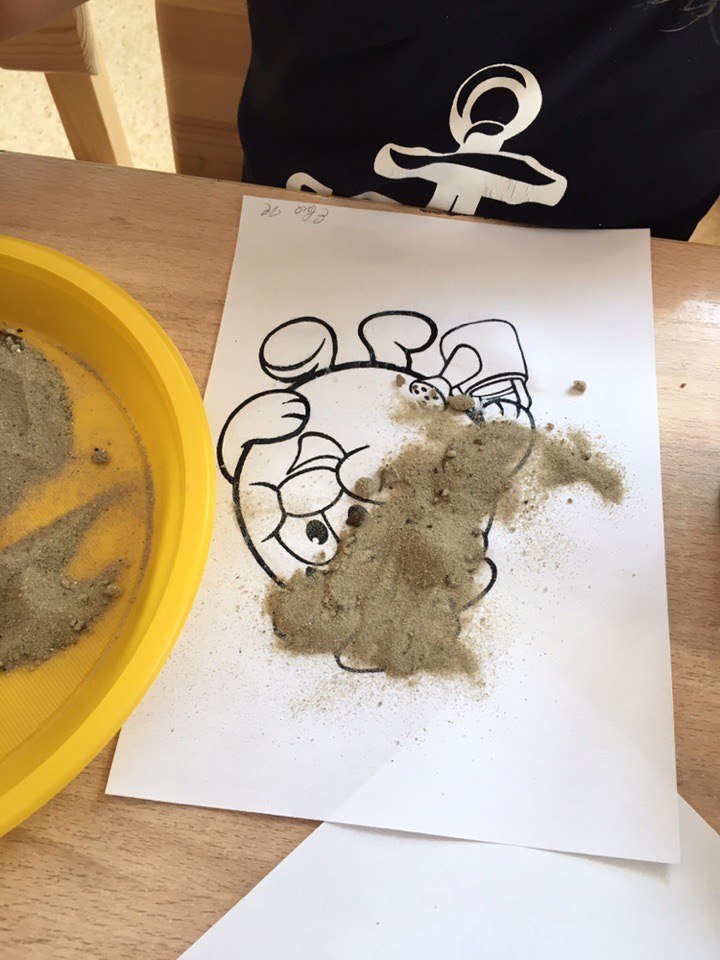 можно много сотворить:Горы, реки и моря,Чтобы жизнь вокруг былаДети, поняли меня.Пальчиковая гимнастика «Ежик».Маленький ёжик четверо ножек - сжимание пальцев в кулачекЕжик по лесу гулял - пальцы гуляют по ладошкеИ грибочки собирал -   построения грибочка из рукФуф – ты –фуф -ты фуф -ты- фуф - сжимание и разжимание пальцевВсех ребяток угощу   - протягивают ладошки.Воспитатель: А теперь наши пальчики станут художниками. Посмотрите кто это у нас тут? Это же Копатыч. Только он совсем бесцветный, давайте его раскрасим, но мы же в песочной стране, значит и раскрашивать будем песочком!Я рисую на песке,Словно мелом на доске.Просто пальчиком черчуВсё, что только захочу!Я рисую небосвод,вот и солнышка черед,облака, совсем не тучи,а внизу дубок могучий!Я рисую- мне не леньза окном хороший день….Воспитатель: Я хочу предложить вам нарисовать на песке пальчиком – солнышко.Дети: (рисуют солнышко, лучики)Воспитатель: Вдруг подул ветерок и пригнал облака.Облака собрались в кучу,Превратились в злую тучу.Стали лить на землю воду,И испортили погоду.(дети разравнивают песок двумя руками, затем рисуют облака и дождь)Воспитатель: Ребята, а что после дождика появляется.(ответы детей)Дети: лужицы.Воспитатель: Молодцы! Правильно лужицы.(дети  рисуют  кулачками лужицы )А теперь  давайте «поскользим » пальчиками по поверхности песка. Что получилось, на что похоже.(ответы детей)Детям раздаются фигурки животных (собачка, корова, лошадка, лисичка, медведь и т.д.) Каждому ребенку предлагается показать следы животного, которые находятся у них.(ответы детей)Воспитатель: Сейчас мы поиграем по поверхности песка одновременно правой и левой рукой, как на пианино.Воспитатель: Какие вы молодцы! Мы с вами побывали в Волшебной песочной стране. Скажите, с чем мы сегодня познакомились. (С песком). Какой он бывает.(Сухой, сыпучий). Раскрасили Копатыча. Оставляли следы животных на песке.Воспитатель: Ребята вам понравилось наше путешествие? (ответы детей) Давайте попрощаемся с песком! До свидания песок, до свидания дружок, до новых встреч! Песочек придет к нам на следующее занятие! А сейчас, ребята идем мыть ручки.